ፒኤች- ስኬልን ኦርጋኒክ ኬሚስትሪን ኣሲድን በይዝንኣሲድን በይዝን መብዛሕትኡጊዜ ኣብ ማይ ድሓቐቑ ኢዮም ፣ ስለዚ ከኣ ሕቃቕ  ይበሃል ። መጺጽ ሕቃቕ ዝበሃል ኣሲድ ኣብ ማይ ክሓቅቕ ከሎ ኢዩ ። በይዝ ሕቃቕ ድበሃል ከኣ በይዝ ኣብ ማይ ክሓቅቕ ከሎ ኢዩ። ኣሲድ መጺጽ ጣዕሚ ኣለዎ ፣ ገለ ኣሲድ ከኣ ጎዳኢ ክኸውን ይኽእል ። ኣሲድ ጎዳኢ ክኸውን ይኽእል ማለት ኣብ ድኾነ ድለገቦ ነገር ነዃል ክፈጥር ይኽእል ማለት ኢዩ ። ክልቲኡ ፣ ሓያላትን ድኹማትን ኣሲዳት ኣለዉ ። እቶም ድኹማት ኣሲዳት ሓደገኛታት ኣይኮኑን ፣ ኣብ ገለ ፍረታትን ዘርእን ከኣ ይርከብ። ናይ ለሚን ኣሲድ ፣ ኣብ ለሚን ድርከብ ኣሲድ ኮይኑ ሓደ ኣብነት ናይ ድኹማት ኣሲዳት ኢዩ። መግብና ክምቅረልና ብዙሓት ኣሲዳት ካብቶም ድኹማት ኣሲዳት ክንሕውሰሉ ንኽእል ። ኣብነታት ናይ ድኹማት ኣሲዳት ናይ ለሚን ኣሲድን ኣቸቶን ኢዮም ። እዞም ክልተ ኣሲዳት እዚኦም ኣብ ምግብና ከነእትዎም ንኽእል። ናይ ጸባ ኣሲድ’ውን ሓደ ካብ ድኹማት ኣሲዳት ኢዩ ። ናይ ጸባ ኣሲድ ካብ ኣብቲ ጸባ ድርከቡ ባክተርያ ይስራሕ። ሓያላት ኣሲዳት ሃሰይቲ ክኾኑ ይኽእሉ ኢዮም ኣብቲ ተጓዳእቲ ድኾኑሉ ጊዜ። ኣብነታት ናይ ሓያላት ኣሲዳት ሃይድሮክሎሪክ ኣሲድ (HCl) ፣ ኒትሪክ ኣሲድን (HNO3) ሳልፈሪክ ኣሲድን (H2SO4) ኢዮም። ሃይድሮክሎሪክ ኣሲድ ካብ ድርከበሉ ቦታ ሓደ: ከስዐ ኢዩ ። ኣብ ከስዐ መግቢ የዳቕቕን ባክተርያታት ይቐትልን።በይዛት’ውን ክልቲኡ ሓያላትን ድኹማትን ክኾኑ ይኽእሉ ኢዮም ። እቶም ሓያላት በይዛት ብሙልኦም ጎዳእቲ ክኾኑ ይኽእሉ ኢዮም ። ሓያላት በይዛት ዝለዉዎም ሕቃቕ ከም ልሙድ መሕጸቢ ከሚካል ይበሃሉ። ገለ ኣብነታት ናይ በይዝ ከኣ ናትርዩምሃይድሮክሳይድ (NaOH) ፣ ኣሞኒየም (NH3) ከምኡ’ውን ካልስየም ካርቦኔት (CaCO3) ኢዮም። ናትርዩምሃይድሮክሳይድ ሕብሪ ወይ ቦያ ካብ ኣቑሑት ንምልጋስን ድተዓበሰ ሻምብቆታት ንምኽፋትን ክንጥቀመሉ ንኽእል ሓያል በይዝ ኢዩ። ኣሞኒየም ከኣ ኣብ ተፈጥሮ ንረኽቦ ኮይኑ ኣብ ሳልሚያክ  (መተሓጻጸቢ) ንጥቀመሉ ። ሳልሚያክ ኣዝዩ ተሪርን ሰርሳሪን ጨና ኣለዎ። በይዛት ምስ ኣሲዳት ክወሃሃዱ ይኽእሉ ደይሻራዊ ከኣ ይኾኑፔኤች-ስኬልፔኤች-ስኬል ሓደ ሕቃቕ ክሳብ ክንደይ መጺጽ ወይ ከኣ ዕረመሪር ከምድኾነ የርኢ ። መጺጽ ድበሃል ኣብ መንጎ 1ን 6ን ዓቐን ደለዎ ፣ ናይ በይዝ ወይ ከኣ ድዓርዓረ ከኣ ኣብ መንጎ 8ን 14ን ዓቐን ደለዎ ኢዩ ። ሓደ ሕቃቕ ናይ 7 ፔኤች-ስኬል እንተኾይኑ ከኣ ደይሻራዊ ይበሃል። እዚ ማለት ናይ ኣሲድ ይኹን በይዝ ጣዕሚ የብሉን ክበሃል ይከኣል ። ጽሩይ ማይ ደይሻራዊ ኢዩ 7 ፒኤች-ስኬል ከኣ ኣለዎ። ድተሓተ ዋጋ ፔኤች-ስኬል ደለዎ መጺጽ ሕቃቕ ካብቲ ድለዓለ ዋጋ ፔኤች-ስኬል ደለዎ ሕቃቕ ይመጽጽ ። ኣብ በይዛት ግን እቲ ድለዓለ ዋጋ ፒኤች-ስኬል ደለዎ ፈሳሲ ድበርትዐ ይኸውን ። ዋጋ ፒኤች-ስኬል ናይ ሓደ መጺጽ ሕቃቕ ኣብ ነብሲ ወከፍ ናይ ሓደ ፒኤች-ስኬል ዕቤት ዓሰርተ ዕጽፊ ድመጸጸ ይኸውን ። እዚ ማለት ከኣ 4 ፒኤች-ስኬል ደለዎ ሕቃቕ ዓሰርተ ጊዜ ድመጸጸ ካብ ናይ 5 ፒኤች-ስኬል ደለዎ ሕቃቕ ኢዩ። ካብ ናይ 6 ፒኤች-ስኬል ደለዎ ሕቃቕ ድማ ሚእቲ ጊዜ ድመጸጸ ይኸውን ። 12 ፒኤች ደለዎ ናይ በይዝ ሕቃቕ ካብ ናይ 11 ፒኤች-ስኬል ደለዎ ሕቃቕ ዓሰርተ ጊዜ ድመረረ ኢዩ። ካብ ናይ 10 ፒኤች-ስኬል ደለዎ ከኣ ብሚእቲ ጊዜ ዝያዳ ናይ በይዝ ባህሪ ይህልዎ። ኢንዲካቶር ድበሃል ወረቐት ብምጥቃም ዋጋ ፒኤች-ስኬል ናይ ሓደ ፈሳሲ ክንደይ ዓቐን ከምደለዎ ክንፈልጥ ንኽእል ። እታ ኢንዲካቶር ወረቐት ብመጠን ትሕዝቶ ዋጋ ፒኤች-ስኬል ናይቲ ሕቃቕ ሕብሪ ትቐያይር ።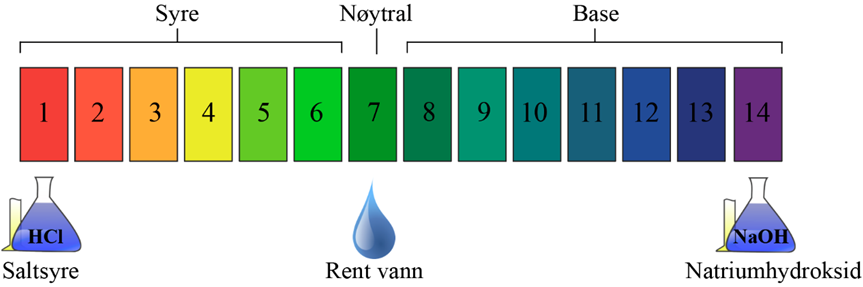 